BAB IIIANALISIS DAN PERANCANGANAnalisisPada tahapan ini dilakukan analisa yang ditujukan untuk mengidentifikasi masalah beserta penyelesaiannya.Identifikasi MasalahGenerasi muda suku Jawa saat ini sudah mulai lupa dan banyak yang tidak mengetahui bahasa Jawa yang dimilikinya yaitu bahasa jawa Ngoko dan bahasa Jawa Krama Inggil. Karena perkembangan zaman dan teknologi yang sangat pesat, masuknya budaya asing dan proses akulturasi kedalam negeri mengakibatkan budaya daerah menjadi sedikit peminatnya. Hal tersebut berdampak pada bahasa daerah yang semakin sedikit diketahui tata caranya di kalangan anak-anak saat ini. Anak-anak saat ini tidak mengetahui perbedaan dan penempatan tingkatan bahasa Jawa yang dipakai.Pemecahan MasalahDari identifikasi masalah tersebut, maka penulis merancang sebuah penyelesaian masalah yaitu, dengan membuat sebuah aplikasi pembelajaran bahasa Jawa berbasis android yang dapat memberikan pembelajaran dan pengenalan bahasa Jawa.PerancanganBerdasarkan analisis permasalahan yang telah dilakukan, maka dibuat perancangan sistem dengan menyesuaikan masalah yang telah diidentifikasi. Dalam merancang aplikasi pembelajaran bahasa Jawa berbasis android, peneliti menggunakan metode scrum yang terdapat tiga tahapan yaitu product backlog, sprint backlog, dan sprint planning.Product BacklogPada metode scrum, tahap awal yang dilakukan setelah analisis masalah yaitu menyusun product backlog. Product backlog disusun berdasarkan kebutuhan yang didapatkan melalui observasi dan pengumpulan data yang telah dilakukan dan dapat berubah di sepanjang waktu pembuatan aplikasi. Berikut tabel product backlog pada aplikasi pembelajaran bahasa Jawa.Tabel 3.1 Tabel Product Backlog AplikasiSprint BacklogProduct backlog yang telah disusun, kemudian dilakukan penyusunan sprint backlog. Sprint backlog adalah daftar dari product backlog item yang terpilih dan terurut berdasarkan prioritasnya untuk dikerjakan dalam sprint dengan perencanaan mengenai fungsionalitasnya untuk menghasilkan produk yang diinginkan. Berikut tabel sprint backlog pembuatan aplikasi pembelajaran bahasa Jawa berbasis android.Tabel 3.2 Tabel Sprint Backlog AplikasiPerancangan SistemUse Case DiagramUsecase diagram adalah aktifitas yang menggambarkan fungsionaltias yang diharapakan dari suatu sistem. Sebuah usecase menggambarakan interaksi antara aktor dan sistem.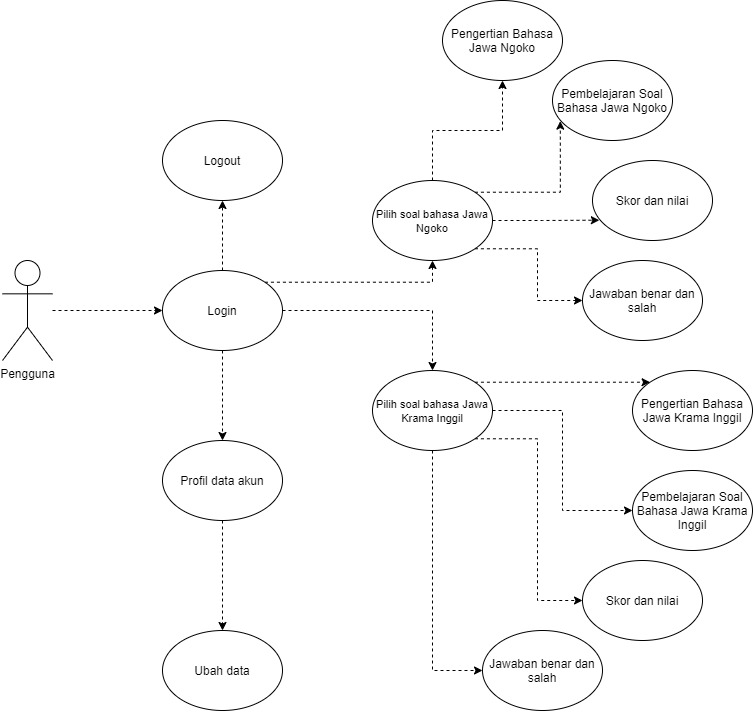 Gambar 3.1 Use Case DiagramActivity DiagramMerupakan gambaran workflow (aliran kerja) atau aktivitas dari sebuah sistem atau proses bisnis atau menu yang ada pada perangkat lunak.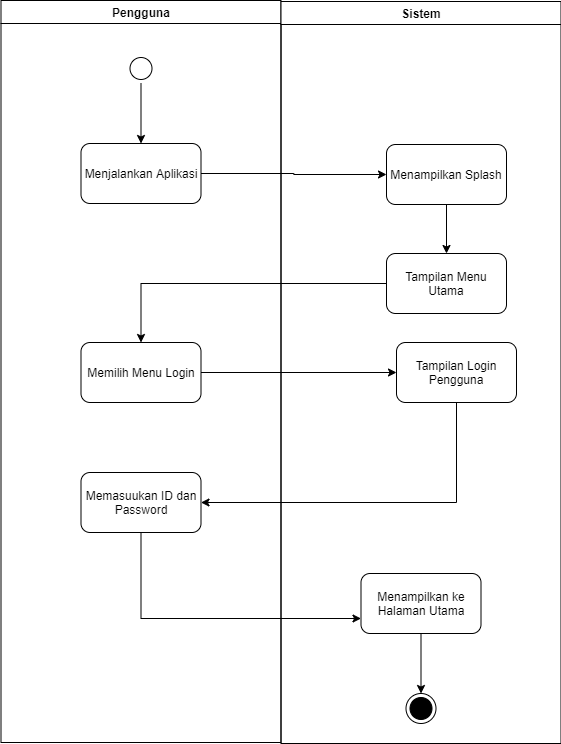 Gambar 3.2 Activity Diagram Login User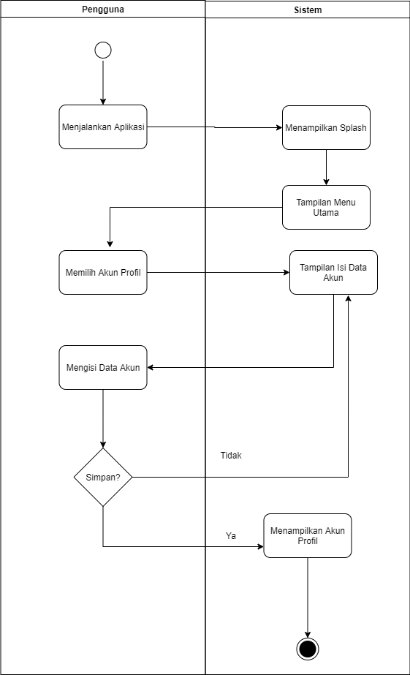 Gambar 3.3 Activity Diagram Daftar Akun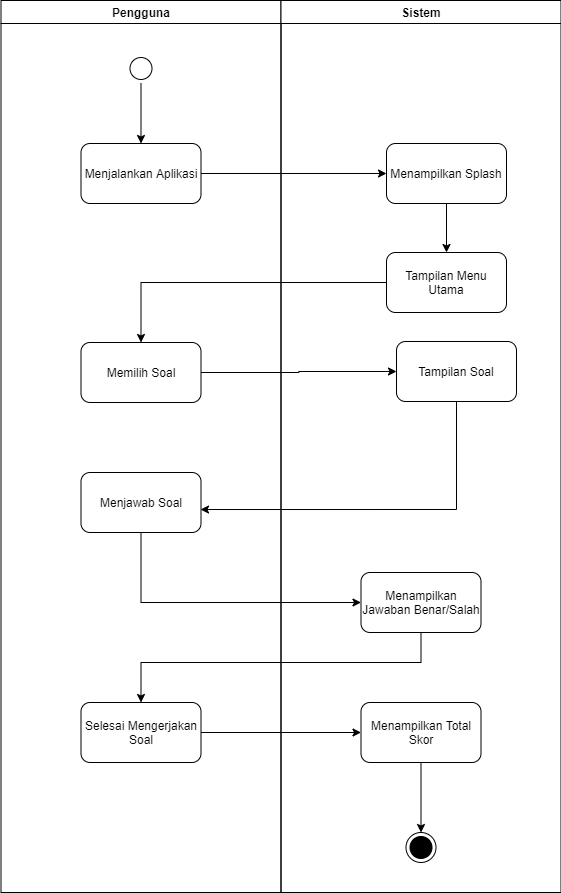 Gambar 3.4 Activity Diagram Soal Pembelajaran Basa Jawa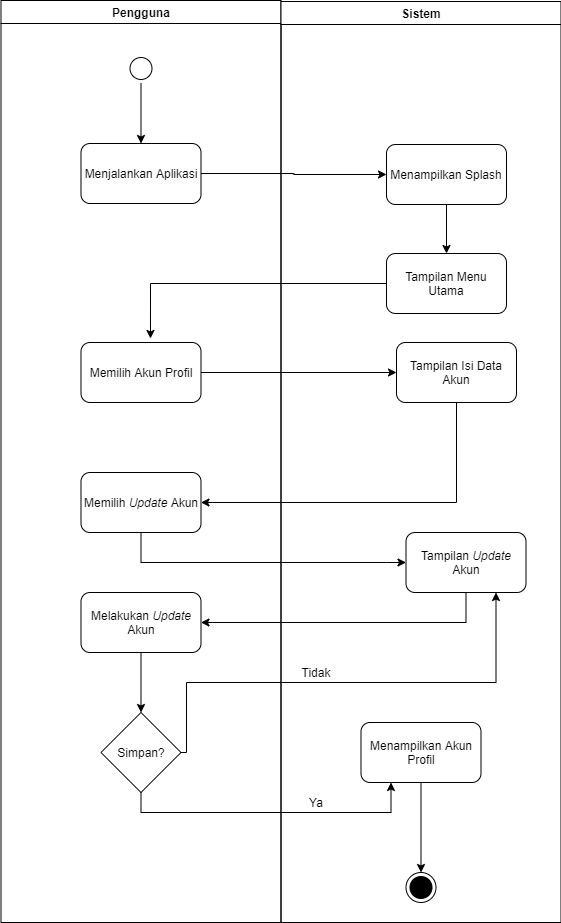 Gambar 3.5 Activity Diagram Update Akun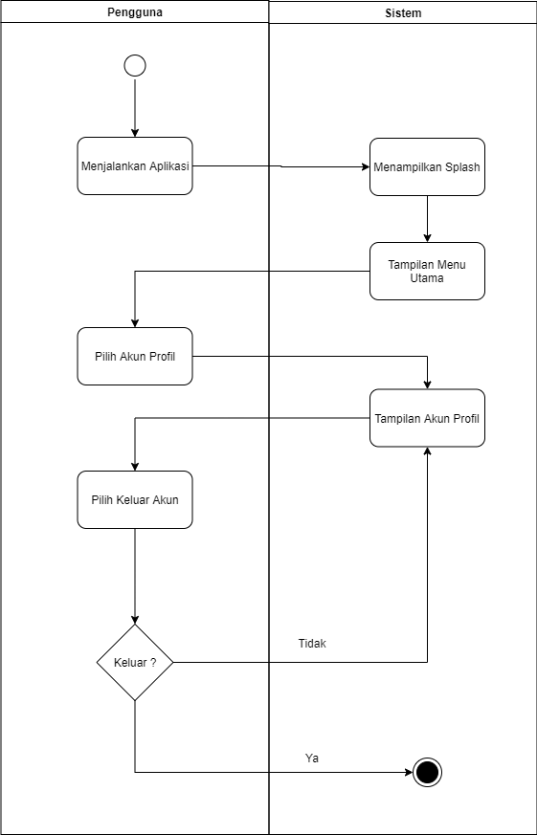 Gambar 3.6 Activity Diagram Keluar Aplikasi3.2.2	Perancangan User Interface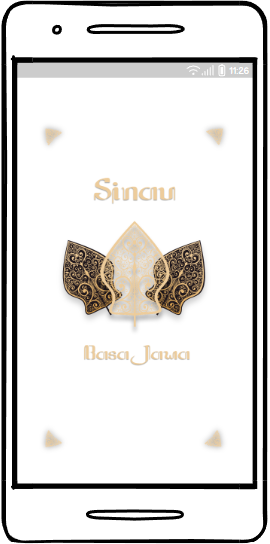 Gambar 3.7 Tampilan Splash Screen Aplikasi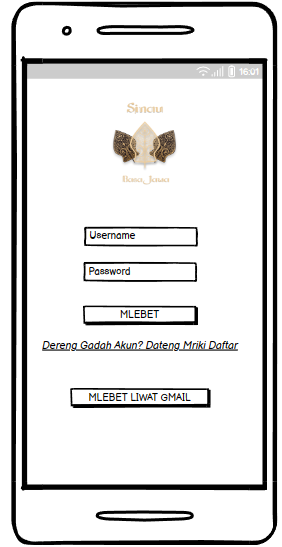 Gambar 3.8 Tampilan Login Aplikasi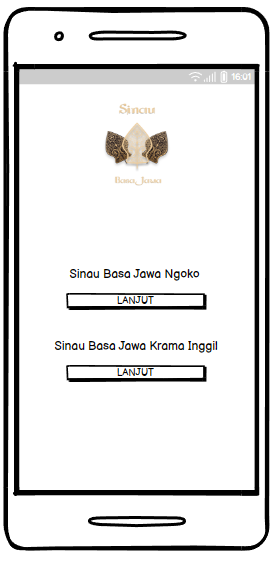 Gambar 3.9 Tampilan Menu Utama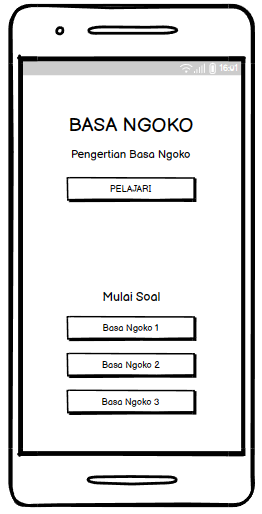 Gambar 3.10 Tampilan Menu Pembelajaran Bahasa Jawa Ngoko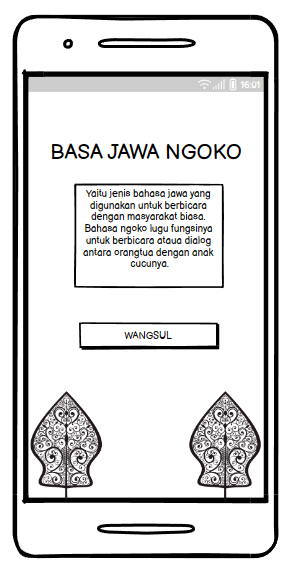 Gambar 3.11 Tampilan Mempelajari Bahasa Jawa Ngoko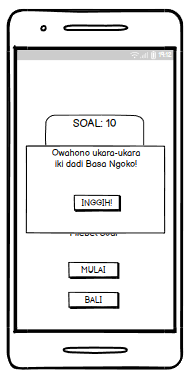 Gambar 3.12 Tampilan Notifikasi Sebelum Mengerjakan Soal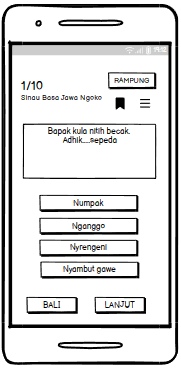 Gambar 3.13 Tampilan Soal Bahasa Jawa Ngoko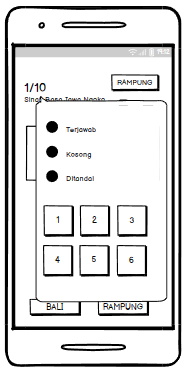 Gambar 3.14 Tampilan List Soal Bahasa Jawa Ngoko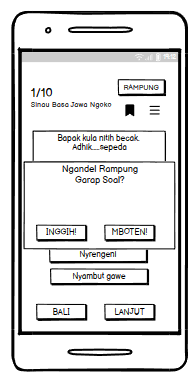 Gambar 3.15 Tampilan Notifikasi Selesai Mengerjakan Soal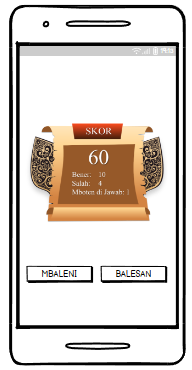 Gambar 3.16 Tampilan Nilai Setelah Mengerjakan Soal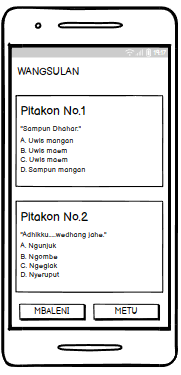 Gambar 3.17 Tampilan Jawaban Bahasa Jawa Ngoko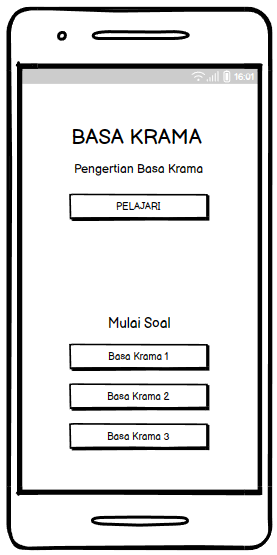 Gambar 3.18 Tampilan Soal Pembelajaran Bahasa Jawa Krama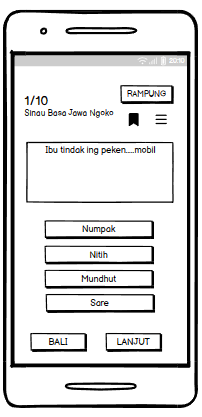 Gambar 3.19 Tampilan Soal Pembelajaran Bahasa Jawa Krama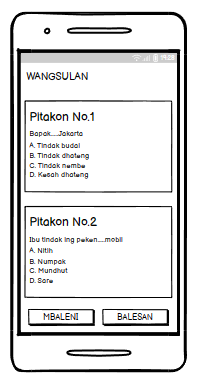 Gambar 3.20 Tampilan Jawaban Bahasa Jawa Krama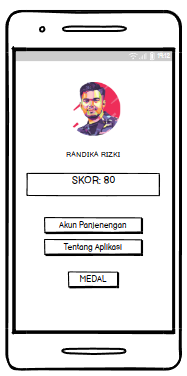 Gambar 3.21 Tampilan Profil Pengguna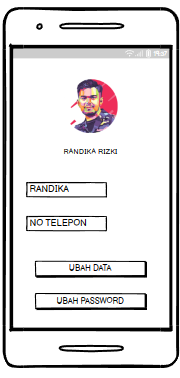 Gambar 3.22 Tampilan Ubah Profil Pengguna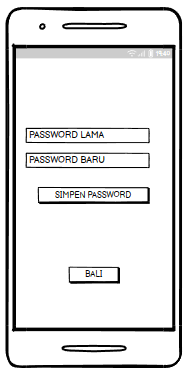 Gambar 3.23 Tampilan Ubah Password PenggunaRancangan PengujianDalam penelitian ini, peneliti menggunakan Blackbox Testing untuk tahap pengujian sistem. Blackbox Testing adalah pengujian yang berfokus pada spesifikasi fungsional dari perangkat lunak, penguji dapat mendefinisikan kumpulan kondisi input dan melakukan pengecekan pada spesifikasi fungsional program. Pengujian sistem berdasarkan blackbox testing mencakup:Fungsi salah atau hilang.Kesalahan antarmuka.Kesalahan dalam struktur data atau akses basis data eksternal.Kesalahan kinerja.Kesalahan terminasi.Dalam blackbox testing, sistem tersebut akan dieksekusi kemudian di tes apakah telah memenuhi kebutuhan pengguna yang didefinisikan pada saat awal tanpa harus membongkar isi program. Penguji akan mencari fungsi yang hilang atau salah, antarmuka, kinerja, inisialisasi program dan kesalahan output, atau kesalahan akses basis data eksternal. Setiap tes akan mengikuti skenario, memeriksa setiap fungsi, jika input yang valid diterima, yang tidak valid ditolak, dan jika output atau hasil yang diharapkan; atau dapat disebut metode “coba-coba”.NoBacklog Item1Menampilkan halaman splashscreen aplikasi2Menampilkan halaman masuk aplikasi3Menampilkan halaman registrasi pengguna4Menampilkan halaman beranda yang berisi pilihan ‘Sinau Basa Jawa Ngoko atau ‘Sinau Basa Jawa Krama Inggil5Menampilkan halaman Basa Ngoko6Menampilkan halaman Pangerten Basa Ngoko7Menampilkan halaman kuis Sinau Basa Ngoko8Menampilkan halaman kuis yang berisi soal dan pilihan jawaban kuis Basa Ngoko9Menampilkan skor/nilai yang diperoleh kuis Basa Ngoko10Menampilkan jawaban dari soal di kuis Basa Ngoko11Menampilkan halaman Basa Krama Inggil12Menampilkan halaman Pangerten Basa Krama Inggil13Menampilkan halaman kuis Sinau Basa Krama Inggil14Menampilkan halaman kuis yang berisi soal dan pilihan jawaban kuis Krama Inggil15Menampilkan skor/nilai yang diperoleh kuis Basa Krama Inggil16Menampilkan jawaban dari soal di kuis Basa Krama Inggil17Menampilkan halaman profil pengguna18Menampilkan halaman detail akun penggunaStory IDStoryPrioritas3Menampilkan halaman registrasi pengguna12Menampilkan halaman masuk aplikasi24Menampilkan halaman beranda yang berisi pilihan ‘Sinau Basa Jawa Ngoko’ atau ‘Sinau Basa Jawa Krama Inggil’35Menampilkan halaman Basa Ngoko47Menampilkan halaman kuis Sinau Basa Ngoko58Menampilkan halaman kuis yang berisi soal dan pilihan jawaban kuis Basa Ngoko69Menampilkan skor/nilai yang diperoleh kuis Basa Ngoko710Menampilkan jawaban dari soal di kuis Basa Ngoko86Menampilkan halaman Pangerten Basa Ngoko911Menampilkan halaman Basa Krama Inggil1013Menampilkan halaman kuis Sinau Basa Krama Inggil1114Menampilkan halaman kuis yang berisi soal dan pilihan jawaban kuis Krama Inggil1215Menampilkan skor/nilai yang diperoleh kuis Basa Krama Inggil1316Menampilkan jawaban dari soal di kuis Basa Krama Inggil1412Menampilkan halaman Pangerten Basa Krama Inggil1517Menampilkan halaman profil pengguna1618Menampilkan halaman detail akun pengguna171Menampilkan halaman splashscreen aplikasi18